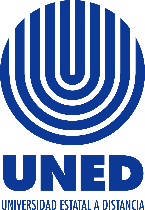 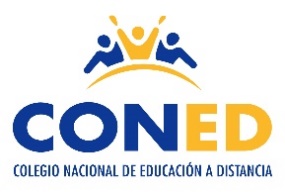 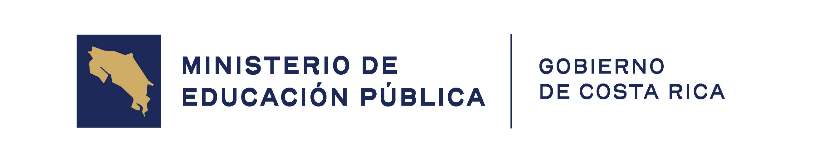 Colegio Nacional de Educación a DistanciaUniversidad Estatal a DistanciaCoordinación de Educación CívicaOrientaciones AcadémicasCódigo: 80021 Nivel: DécimoI semestre 2024Elaborado por: Jonathan Soto ArguedasCorreo electrónico: jsotoa@uned.ac.cr Teléfono: 8703-5286Horario de atención: Lunes de 11am a 4pm, martes y miércoles de 8am a 4pmVisite la página web ingresando a: www.coned.ac.cr 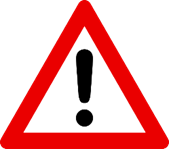 Atención Orientación GeneralPara orientar su proceso de estudio, leer lo siguiente:Educación a distancia: Se debe asumir una actitud autónoma en el proceso de estudio; leer los temas que correspondan a cada semana, establecer un horario de estudio a partir de las orientaciones, se recomienda asistir a las tutorías habilitadas en cada sede para fortalecer el proceso de aprendizaje.Materiales y recursos didácticos:Tutoría presencial: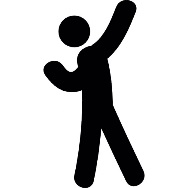 Proceso de interacción y comunicación con el tutor, le permite aclarar dudas, en CONED la asistencia a la tutoría no es obligatoria sin embargo es un recurso de apoyo educativo. Para que la tutoría sea provechosa el estudiante debe llegar con los temas leídos y plantear dudas.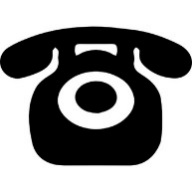 Tutoría Telefónica: Puede comunicarse con el coordinador de la materia en caso de tener dudas sobre las tareas o temas puntuales, lo anterior en caso de que no poder asistir a tutorías.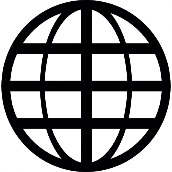 Blog de la asignatura:Ingresando a la página de CONED www.coned.ac.cr, puede acceder al blog de cada materia, donde encontrará materiales que le permiten prepararse para la tutoría.Video tutoriales: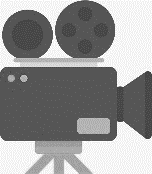 Cada materia cuenta con grabaciones sobre diferentes temas de interés según nivel y materia, puede acceder al espacio de video tutorías ubicado en la página web de CONED. Cursos virtuales híbridos: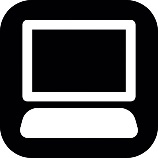 Permiten flexibilidad y acompañamiento en el proceso de estudio desde una computadora portátil o un teléfono inteligente. La apertura de los cursos depende de la proyección establecida.Antología del curso: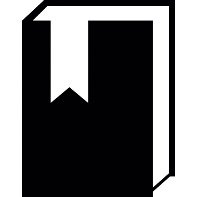 Material base para las pruebas y tareas.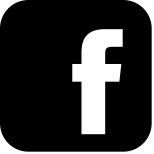 Facebook: Mi Coned
Sedes de CONED		El Programa CONED está en la mejor disposición de atender a sus consultas en los teléfonos   y correo electrónico correspondiente a cada una de las sedes.Esta asignatura se aprueba con un promedio mínimo de 70, una vez sumados los porcentajes de las notas de las tareas y pruebas 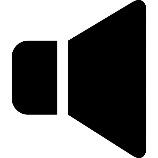 NOTA : La entrega de las Tareas en la fecha establecida en el cronograma  ( Según horario y disposiciones de cada SEDE)  Atención a continuación términos que dentro de su proceso educativo son de interés:Calendarización de Pruebas Escritas Primer Semestre 2024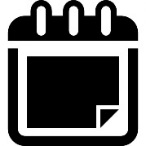 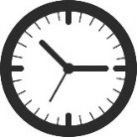 Consulte la hora de aplicación en la sede respectiva, este atento a la siguiente distribución de días según sedes versión A y Versión B, tome en cuenta que las sedes versión A atienden de lunes a viernes y las sedes B sábado y domingo. Fechas de aplicación de pruebas de suficiencia y ampliación comunicarse en la sede respetiva1 Sede Ciudad Neilly, Horario de aplicación Miércoles  y Jueves .Orientaciones del Primer  Semestre 2024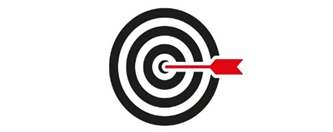 Colegio Nacional de Educación a DistanciaSede  	Nombre del estudiante:Número de cédula:Sección: Materia:Profesor:Fecha de entrega:Nota obtenida:	Puntos obtenidos	PorcentajeFirma del docente:Indicaciones Generales:-La tarea tiene un valor porcentual de 10% reflejado en 42 puntos.-Entregue su trabajo en las fechas de acuerdo con el cronograma.-El trabajo debe entregarse con portada y bibliografía correspondiente. Si usa páginas de internet, otros libros o revistas utilice el formato APA. Puede usar la siguiente página para crear su bibliografía. La bibliografía debe ir en la última página. http://www.cva.itesm.mx/biblioteca/pagina_con_formato_version_oct/apa.htm-Si coloca ilustraciones, pueden ser dibujos a mano alzada, recortes o imágenes de internet. -El trabajo es estrictamente individual, debe ser original. El plagio implica la eliminación de esta tarea.-Evaluación Formativa: Se tendrá en cuenta el dominio del tema, la creatividad para fundamentar las ideas a través de la explicación imágenes, colores, fotos, dibujos, que ayuden a la comprensión de esta. Se valorarán el desarrollo personal de ideas propias asociadas a los contenidos del tema.Actividad: Haciendo uso de la antología CONED 10 Cívica, Unidad I en correspondencia con el tema “Aprendemos sobre los regímenes políticos”. Realice un mapa mental según la lectura y sus conocimientos respecto a las siguientes temáticas: anarquismo, federalismo, liberalismo, monarquía, parlamentarismo, pluripartidismo, presidencialismo, régimen islámico, comunismo, socialcristianismo, socialismo, unipartidismo.Indicaciones: El mapa metal es una herramienta en la cual. Se realiza un diagrama que representa conceptos relacionados a partir de un tema principal en este caso el tema principal se denomina “Regímenes políticos”. El tema principal se ubica al centro y se expande en todas direcciones y lugares con los conceptos anteriormente mencionados. (puede ir en cualquier dirección, puede unir páginas en caso de ser hecho a mano. En caso de ser digital pude utilizar aplicaciones para realizar mapas mentales como por ejemplo Mindly en Android, Miro en PC, o usar las formas de Word).Por último, agregar una explicación breve con sus propias palabras a modo de lluvia de ideas donde se puede organizar información de manera que sea siempre espontánea. Ejemplo de un mapa de metal.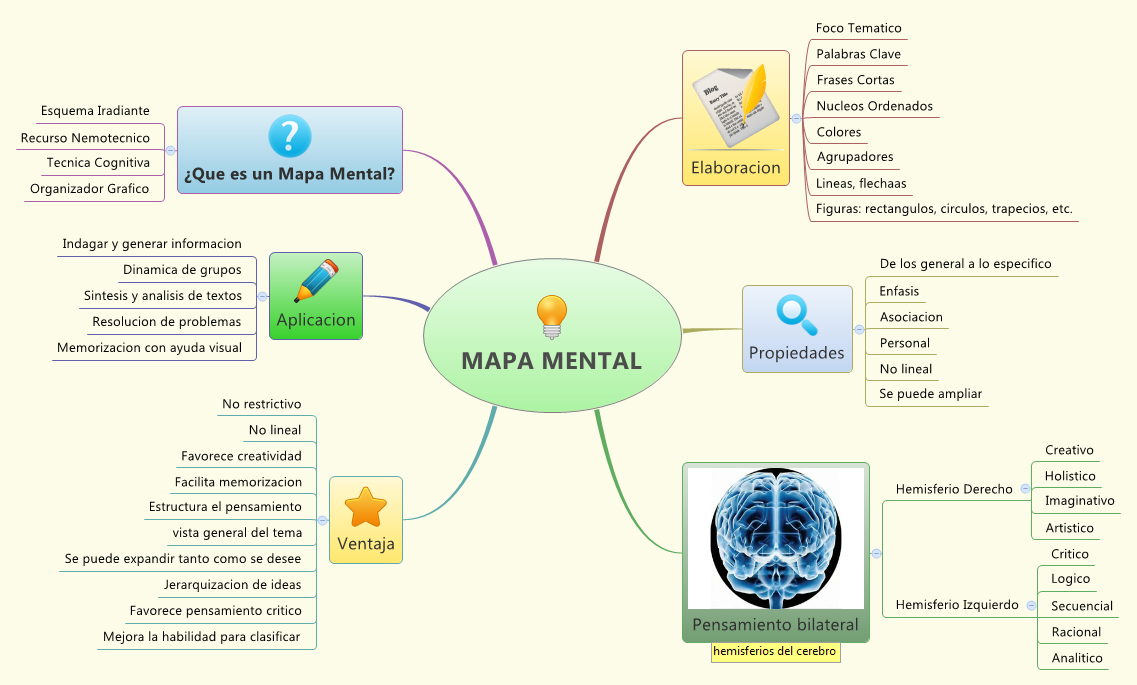 Rubrica valor 15 puntosColegio Nacional de Educación a DistanciaSede  	Nombre del estudiante:Número de cédula:Sección:Materia:Profesor:Fecha de entrega:Nota obtenida:	Puntos obtenidos	PorcentajeFirma del docente:Indicaciones Generales:-La tarea tiene un valor porcentual de 10% reflejado en 9 puntos.-Entregue su trabajo en las fechas de acuerdo con el cronograma.-El trabajo debe entregarse con portada y bibliografía correspondiente. Si usa páginas de internet, otros libros o revistas utilice el formato APA. Puede usar la siguiente página para crear su bibliografía. La bibliografía debe ir en la última página. http://www.cva.itesm.mx/biblioteca/pagina_con_formato_version_oct/apa.htm-Si coloca ilustraciones según sea el caso de que lo pida la tarea, pueden ser dibujos a mano alzada, recortes o imágenes de internet. -El trabajo es estrictamente individual, debe ser original. El plagio implica la eliminación de esta tarea.-Evaluación Formativa: Se tendrá en cuenta el dominio del tema, la creatividad para fundamentar las ideas a través de la explicación imágenes, colores, fotos, dibujos, que ayuden a la comprensión de esta. Se valorarán el desarrollo personal de ideas propias asociadas a los contenidos del tema.Actividad: Análisis de discurso multimedia. 1. A continuación, En alusión al tema “Aprendemos sobre los regímenes políticos”, nos llega para su análisis, de la mano del más grande comediante de todos los tiempos “Charles Chaplin”. Tomado de su obra maestra “El Gran Dictador” 1940, un análisis magistral sobre la dinámica de la geopolítica mundial, y el papel que debe jugar la democracia, ante el ascenso del fundamentalismo, el nazismo, el populismo, el autoritarismo, y la consecuente implantación de la dictadura.A partir de meditar en las palabras del discurso final de la obra de Chaplin. adjunto en el código QR (escanea o pulsa el código), Toma en cuenta la materia de la unidad I, y resuelva ampliamente.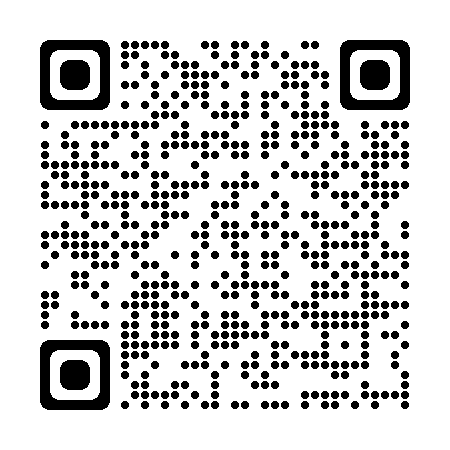 Indicaciones: a.	Explique tres características típicas en un sistema nazi, populista y autoritario se observan en el discurso y la unidad I Cívica 10mo.b.	Exponga tres características se desprenden del discurso, son típicas de un sistema dictatorial, se desglosan de la disertación y la unidad I Cívica 10mo.c.	Analice: ¿cuáles condiciones básicas deben existir para que exista la democracia? Esto según el discurso de Chaplin en la película “El gran dictador”. Fundamente con tres argumentos obtenidos del discurso.      Rúbrica de Evaluación. Valor 9 puntos Colegio Nacional de Educación a Distancia Sede  	Nombre del estudiante:Número de cédula:Sección:Materia:Profesor:Fecha de entrega:Nota obtenida:	Puntos obtenidos	PorcentajeFirma del docente:Indicaciones Generales:-La tarea tiene un valor porcentual de 10% reflejado en 21 puntos.-Entregue su trabajo en las fechas de acuerdo con el cronograma.-El trabajo debe entregarse con portada y bibliografía correspondiente. Si usa páginas de internet, otros libros o revistas utilice el formato APA. Puede usar la siguiente página para crear su bibliografía. La bibliografía debe ir en la última página. http://www.cva.itesm.mx/biblioteca/pagina_con_formato_version_oct/apa.htm-Si coloca ilustraciones según sea el caso de que lo pida la tarea, pueden ser dibujos a mano alzada, recortes o imágenes de internet. -El trabajo es estrictamente individual, debe ser original. El plagio implica la eliminación de esta tarea.-Evaluación Formativa: Se tendrá en cuenta el dominio del tema, la creatividad para fundamentar las ideas a través de la explicación imágenes, colores, fotos, dibujos, que ayuden a la comprensión de esta. Se valorarán el desarrollo personal de ideas propias asociadas a los contenidos del tema.Actividad: Haciendo uso de la antología CONED 10 Cívica, Unidad I en correspondencia con el tema “Aprendemos sobre los regímenes políticos”. Complete el siguiente cuadro con base en la lectura de la unidad y sus conocimientos respecto a la temática:Indicaciones: Complete el siguiente cuadro con base en la lectura de la unidad I, y explique ampliamente cada característica “con sus propias palabras”.SedeTeléfonoEncargado(s)Correo electrónico Acosta 2410-3159Norlen Valverde Godíneznvalverde@uned.ac.cr Alajuela 2440-4326 EXT 109/2443-6746Nelson Briceño Vargas   nbriceno@uned.ac.crAtenasTel 2446-0779. /2446-0778.Jenny Alpízar Solano.jalpizar@uned.ac.crCartago2552 6683Paula Céspedes Sandípcespedes@uned.ac.crCiudad Neilly2783-3333Merab Miranda Picadommiranda@uned.ac.crEsparza2258 2209Adriana Jiménez Barbozaajimenezb@Uned.ac.crHeredia2262-7189Manuel Chacón Ortizmchacono@uned.ac.crLiberia2234-3236 EXT 4151-4152-41564Flor Umaña Contrerasfumana@uned.ac.crLimón2758-1900Marilin Sánchez Sotelamasanchezs@uned.ac.cr Nicoya2685-4738Daniel Hamilton Ruiz Arauzdruiza@uned.ac.crPalmares2452-0531Maritza Isabel Zúñiga  Naranjomzuniga@uned.ac.cr Puntarenas2661-3300Sindy Scafidi Ampiésscafidi@uned.ac.cr Puriscal 22343236 ( Est:4501)Roberto Fallas Morarfallas@uned.ac.crParrita 2777-0372Lourdes Chaves Aviléslochaves@uned.ac.cr San José2221-3803Diana Acuña Serranodacuna@uned.ac.cr Turrialba2556-3010Mirla Sánchez Barbozamsanchezb@uned.ac.cr I Prueba escrita 35%II Prueba escrita 35%I Tarea 10%II Tarea 10%III Tarea  10%Prueba de ampliación En caso de que el promedio final sea inferior al mínimo requerido para aprobar la materia, tiene derecho a realizar las pruebas de ampliación, que comprenden toda la materia del semestre. Tendrá derecho a realizar prueba de ampliación, el estudiante que haya cumplido con el 80% de las acciones evaluativas asignadas. (Pruebas y tareas) Art. 48 del REA. La inasistencia sin justificación de la persona estudiante a la primera convocatoria, no afecta su derecho a asistir a la segunda convocatoria. En caso de ausencia justificada a alguna de las convocatorias lo que procede es la reprogramación de esta.Prueba de suficiencia Constituye una única prueba que se aplica al final del semestre, con los mismos contenidos de los cursos ordinarios.  Para llevar un curso por suficiencia no tiene que haber sido cursado ni reprobado. La persona estudiante solicita en periodo de matrícula la aplicación de la prueba, se debe de poseer dominio de la asignatura. Art-. 66 REAEstrategia de promociónCuando se debe una única materia para aprobar se valora esta opción, para ello se tiene que tomar en cuenta haber cumplido con todas las pruebas y 80% de las tareas. (el comité de evaluación ampliado determinará la condición final de la persona estudiante) Art-. 54 REAHaber presentado las pruebas de ampliación en las dos convocatorias.Condiciones para eximirse Tiene derecho a eximirse el estudiante que haya obtenido una calificación de 90 o más en cada uno de los componentes de la calificación. Art-. 43 REAExtra clases o Tareas  Para la entrega de los extra clases, debe seguir los procedimientos de cada sede, ya sea entregarlas al tutor de cada materia en las tutorías respectivas, en la fecha indicada en las orientaciones del curso, en caso de ausencia del docente o porque tenga un horario limitado, se entregará en la oficina de cada sede de acuerdo con el horario establecido.En el caso de recibirse trabajos iguales, se les aplicará el artículo 33 del Reglamento de Evaluación de los Aprendizajes y, en consecuencia, los estudiantes obtendrán la nota mínima de un uno. Se aclara que siguiendo el Artículo 27 del REA “las tareas pueden ser desarrolladas, durante las tutorías o fuera de este horario”, no alterando por este acto la validez del instrumento evaluativo. Durante el proceso de mediación a distancia, las tareas serán enviadas por las plataformas tecnológicas indicadas para la comunicación docente – estudiante o bien siguiendo las indicaciones de la sede respectiva. Para efectos de cursos modalidad virtual, las tareas deben ser enviadas por la plataforma Moodle según corresponda el entorno para cada asignatura. VERSIÓN AVERSIÓN AVERSIÓN AVERSIÓN AVERSIÓN BVERSIÓN BVERSIÓN BVERSIÓN BVERSIÓN BVERSIÓN BSan José, Nicoya, Turrialba, Heredia, Esparza , Cartago, Acosta, Parrita, Alajuela San José, Nicoya, Turrialba, Heredia, Esparza , Cartago, Acosta, Parrita, Alajuela San José, Nicoya, Turrialba, Heredia, Esparza , Cartago, Acosta, Parrita, Alajuela San José, Nicoya, Turrialba, Heredia, Esparza , Cartago, Acosta, Parrita, Alajuela Palmares, Liberia, Limón, Puntarenas, Ciudad Neilly 1, Atenas , Puriscal Palmares, Liberia, Limón, Puntarenas, Ciudad Neilly 1, Atenas , Puriscal Palmares, Liberia, Limón, Puntarenas, Ciudad Neilly 1, Atenas , Puriscal Palmares, Liberia, Limón, Puntarenas, Ciudad Neilly 1, Atenas , Puriscal Palmares, Liberia, Limón, Puntarenas, Ciudad Neilly 1, Atenas , Puriscal Palmares, Liberia, Limón, Puntarenas, Ciudad Neilly 1, Atenas , Puriscal PROGRAMACIÓN DE I PRUEBA ESCRITAPROGRAMACIÓN DE I PRUEBA ESCRITAPROGRAMACIÓN DE I PRUEBA ESCRITAPROGRAMACIÓN DE I PRUEBA ESCRITAPROGRAMACIÓN DE I PRUEBA ESCRITAPROGRAMACIÓN DE I PRUEBA ESCRITAPROGRAMACIÓN DE I PRUEBA ESCRITAPROGRAMACIÓN DE I PRUEBA ESCRITAPROGRAMACIÓN DE I PRUEBA ESCRITAPROGRAMACIÓN DE I PRUEBA ESCRITAVERSIÓN AVERSIÓN AVERSIÓN AVERSIÓN AVERSIÓN AVERSIÓN AVERSIÓN AVERSIÓN BVERSIÓN BLunes 18 de Marzo Martes 19 de MarzoMiércoles 20 de MarzoJueves 21 de MarzoJueves 21 de MarzoViernes 22 de Marzo Viernes 22 de Marzo Sábado 23 de Marzo Domingo 24 de Marzo MatemáticaEstudiosSocialesEspañolCiencias/BiologíaCiencias/BiologíaInglésInglésMatemáticaEspañolSocialesInglésCiencias/ BiologíaPROGRAMACIÓN DE II PRUEBA ESCRITAPROGRAMACIÓN DE II PRUEBA ESCRITAPROGRAMACIÓN DE II PRUEBA ESCRITAPROGRAMACIÓN DE II PRUEBA ESCRITAPROGRAMACIÓN DE II PRUEBA ESCRITAPROGRAMACIÓN DE II PRUEBA ESCRITAPROGRAMACIÓN DE II PRUEBA ESCRITAPROGRAMACIÓN DE II PRUEBA ESCRITAPROGRAMACIÓN DE II PRUEBA ESCRITAPROGRAMACIÓN DE II PRUEBA ESCRITALunes 22 de abril Martes 23 de abrilMiércoles 24 de abrilJueves 25 de abrilJueves 25 de abrilViernes 26 de abrilViernes 26 de abrilSábado 27 de abrilDomingo 28 de abrilMatemáticaEstudiosSocialesEducación CívicaEspañolCiencias/BiologíaCiencias/BiologíaInglésInglésMatemáticaEspañolSocialesInglésEducación CívicaCiencias/ BiologíaPROGRAMACIÓN III PRUEBA ESCRITAPROGRAMACIÓN III PRUEBA ESCRITAPROGRAMACIÓN III PRUEBA ESCRITAPROGRAMACIÓN III PRUEBA ESCRITAPROGRAMACIÓN III PRUEBA ESCRITAPROGRAMACIÓN III PRUEBA ESCRITAPROGRAMACIÓN III PRUEBA ESCRITAPROGRAMACIÓN III PRUEBA ESCRITAPROGRAMACIÓN III PRUEBA ESCRITAPROGRAMACIÓN III PRUEBA ESCRITAVERSIÓN AVERSIÓN AVERSIÓN AVERSIÓN AVERSIÓN AVERSIÓN AVERSIÓN AVERSIÓN BVERSIÓN BLunes 20 de Mayo Martes 21 de Mayo Miércoles 22 de Mayo Jueves 23 de Mayo Jueves 23 de Mayo Jueves 23 de Mayo Viernes 24 de Mayo Sábado 25 de Mayo Domingo 26 de Mayo MatemáticaEstudiosSocialesEducación CívicaEspañolCiencias/BiologíaCiencias/BiologíaCiencias/BiologíaInglésMatemáticaEspañolSocialesInglésEducación CívicaCiencias/ BiologíaSemana LectivaFechaCriterios de EvaluaciónIndicadores del aprendizaje esperadoActividades0.5 al 11 de febreroInicio del curso lectivo 2024Semana de inducción obligatoria para las 16 sedes del CONEDAplicación de Estrategias de promociónPruebas de suficiencia12 al 18 de febreroUnidad 1Antología páginas: de la 6 a la 30.Reconocimiento de los conceptos básicos para comprender los tipos de regímenes políticos y especialmente del régimen democrático como organización que busca ser respetuosa de los derechos humanos y reconocimiento de las ideologías de las sociedades en el mundo.Análisis de los distintos regímenes políticos, para valorar sus aportes, limitaciones y problemas en comparación con el régimen democrático.Reconoce los conceptos de régimen político, democracia, dictadura, autoritarismo e ideología como fundamentales para la comprensión de los regímenes políticos en procura del fortalecimiento de sociedades cuya organización sea respetuosa de los derechos humanos de las personas. Analiza los regímenes políticos contemporáneos destacando casos concretos que le permitan la valoración de sus aportes, limitaciones y problemáticas en relación con el sistema democrático costarricense.Inicio de TutoríasInicio cursos virtuales a estudiantes2.19 al 25 de febreroAntología páginas: de la 31 a la 44.Análisis crítico de los regímenes políticos del mundo actual, para deliberar sobre las fortalezas y debilidades de cada tipo de régimen desde la perspectiva democráticaComprensión del régimen político costarricense en relación con otros regímenes, para valorar sus aportes y retos.Analiza de forma crítica los regímenes políticos del mundo mediante la utilización de las biografías de distintos personajes de la historia política que permitan destacar las fortalezas y debilidades de estas ideologías y de estos personajes para el fortalecimiento del régimen democrático.Comprende el régimen político democrático costarricense en comparación con otros tipos que le permitan la valoración de los aportes de estos al sistema democrático, así como, de los retos que se enfrentan para su fortalecimiento.3.26 de febrero al 3 de marzoAntología páginas: de la 45 a la 65.Reconocimiento de las principales ideologías, para valorar sus aportes, limitaciones y problemas, en las prácticas políticas de los pueblos.Diseño de una presentación, para valorar los aportes políticos brindados por los distintos países.Reconoce los conceptos y las características de las ideologías políticas existentes que le permitan identificar sus aportes, limitaciones y problemáticas en el desarrollo de las prácticas políticas y de convivencia democrática.Diseña una propuesta que le permita la valoración de los distintos regímenes políticos e ideológicos y los aportes que brindan al sistema político democrático de la sociedad costarricense.4.4 al 10 de marzoUnidad 2Antología páginas: de la 66 a la 84Comprensión de los conceptos sobre el régimen político costarricense, para fortalecer actitudes de apoyo y mejoramiento de este.Comprensión de la organización institucional pública de Costa Rica, para valorar su funcionamiento y sus aportes al desarrollo democrático del país.Comprende los conceptos de régimen, cultura política, cultura democrática, ciudadanía y otros, como fundamentales para el fortalecimiento del régimen democrático.Comprende la interdependencia en el funcionamiento de la organización institucional pública en Costa Rica, que promueva la valoración de sus aportes para el fortalecimiento del desarrollo del país.8 de marzo Día Internacional de las mujeresEntrega I Tarea5.11 al 17 de marzoAntología páginas: de la 85 a la 86Valoración de la trascendencia de la abolición del ejército en Costa Rica, para fortalecer la cultura democrática y pacifista y no tener una institucionalidad militar.Valora la trascendencia de la abolición del ejército en Costa Rica en procura del fortalecimiento de prácticas éticas y ciudadanas para una cultura democrática y pacifista.6.18 al 24 de marzo20 de marzo: Aniversario de la Batalla de Santa Rosa7.25 al 31 de marzoSemana Santa8.1 al 7 de abrilAntología páginas: de la 86 a la 91Análisis crítico de los desafíos de la organización estatal de Costa Rica, para fortalecer el cumplimiento de políticas públicas inclusivas y solidarias.Analiza de forma crítica los desafíos de la organización estatal costarricense, en procura del fortalecimiento de espacios de participación que posibiliten el cumplimiento de las políticas inclusivas para el desarrollo de la sociedad democrática.9.8 al 14 de abrilAntología páginas: de la 92 a la 93Expresión de ideas y sentimientos acerca de los valores y actitudes democráticos, para enriquecer la identidad política de la persona joven.Antología páginas: de la 93 a la 98Valoración de los desafíos de la cultura política en Costa Rica, para la formación ética y humanista del estudiantado.Expresa ideas y sentimientos que le permitan el enriquecimiento y el aprecio de los valores y actitudes de la democracia, posibilitando el fortalecimiento de su identidad política como persona joven o adulta para la promoción de la convivencia democrática.Valora los desafíos de la cultura política costarricense que promueven el bienestar social, político y económico, para el ejercicio responsable de los derechos y deberes de la ciudadanía, en procura de una formación ética y humanística del estudiantado.Entrega II Tarea10.15 al 21 de abrilAntología páginas: de la 98 a la 120Análisis crítico de la comunicación política institucional, para detectar sus roles e influencias en el régimen y en la ciudadanía.Elaboración de una propuesta, para el fortalecimiento de la organización, la convivencia o la identidad política democrática en Costa Rica.Analiza de forma crítica cómo la comunicación política que realizan las instituciones del Estado son fundamentales para la detección de sus roles e influencia en el régimen democrático costarricense.Elabora una propuesta que permita el fortalecimiento de la participación y el funcionamiento del régimen político democrático, para la promoción de prácticas de convivencia e identidad política en busca del bienestar de la colectividad.23 de abril: Día del Libro11.22 al 28 de abrilI EVALUACIÓNHorario según corresponda a cada sede12.29 de abril al 5 de mayoUnidad 3Antología páginas: de la 121 a la 127Comprensión de los conceptos sobre el sistema electoral y de partidos políticos para fortalecer actitudes de apoyo y mejoramiento del sistema.Reconocimiento e importancia de los procesos electorales para el ejercicio de una ciudadanía activa de mujeres y hombres.Comprende los conceptos fundamentales del sistema electoral que le permiten tomar conciencia de actitudes y prácticas de apoyo al mejoramiento del sistema democrático desde un ámbito local y/o global.Reconoce críticamente la función de los procesos electorales como espacio de participación ciudadana para valorar su importancia en la democracia costarricense.1 de mayo: Día Internacional de la Clase Trabajadora. Feriado13.6 al 12 de mayoAntología páginas: de la 128 a la 138Análisis de la estructura organizativa y las características del proceso electoral, para el ejercicio de la representación y participación en la democracia.Valoración del proceso electoral, como mecanismo de elección de las personas que representan a la ciudadanía, para el funcionamiento del sistema político democrático.Analiza la estructura y la organización del proceso electoral en nuestro país a partir de sus instituciones, así como, de sus características y funcionalidad, que le permitan ejercitarse en los mecanismos de participación y representación fundamentada en los derechos políticos desde un ámbito local al nacional.Valora el proceso electoral como un sistema dinámico que da garantía de los mecanismos de elección de las personas que representan a la ciudadanía potenciando, el fortalecimiento de la institucionalidad y la democracia participativa.Entrega III Tarea14.13 al 19 de mayoAntología páginas: de la 139 a la 150Análisis de la importancia de los partidos políticos, para propiciar la participación activa de la persona joven en los procesos electorales de Costa Rica.Antología páginas: de la 151 a la 164Análisis crítico de los elementos de la propaganda, los discursos y la agenda política, para que la persona joven reconozca sus funciones y haga uso de ellos.Diseño de una propuesta, para el mejoramiento del sistema electoral costarricense desde la perspectiva de la ciudadanía joven.Analiza las estructuras, ideologías e importancia de los partidos políticos para la participación de la persona joven y/o adulta desde las instancias comunales, locales y nacionales.Analiza de forma crítica los elementos de la propaganda política, discursos y agenda política que le permitan a la persona joven y/o adulta el reconocimiento de sus funciones y pueda apropiarse en su desarrollo como ciudadano o ciudadana.Diseña un proyecto siguiendo tareas y metas que le permita, como persona joven y o adulta, dar respuesta a una necesidad percibida a partir de lo aprendido en clase de manera que fortalezca el sistema democrático costarricense.15.20 al 26 de mayo22 de mayo: Día internacional de la BiodiversidadII EVALUACIÓNHorario según corresponda a cada sede16.27 de mayo al 2 de junioEntrega de resultados17.3 al 9 de junioPruebas de ampliación I convocatoria18.10 al 16 de junioResultados finales a los estudiantes19.17 al 23 de junioPruebas de ampliación II convocatoriaAPLICACIÓN ESTRATEGIAS DE PROMOCIÓN: SEDES A/ SEDES B al entrar al II semestre 202420.24 al 30 de junioMatrícula II semestre 202421.1 al 7 de julioReceso de medio periodo para docentes y estudiantes22.8 al 14 de julioReceso de medio periodo para docentes y estudiantesTarea Número 1.Materia Educación Cívica.                         Nivel Décimo                                    Código. 80081Indicador del aprendizaje esperado:Reconoce los conceptos y las características de las ideologías políticas existentes que le permitan identificar sus aportes, limitaciones y problemáticas en el desarrollo de las prácticas políticas y de convivencia democrática.Valor 10%   Puntos 15Fecha de entrega: Consultar con la sede, según su cronograma.CATEGORÍA EVIDENCIA ADECUADA3 puntos ALGUNA EVIDENCIA            2 puntos POCA EVIDENCIA         1 puntos 0 puntos Uso de imágenes y coloresUtiliza como estímulo visual imágenes para representar los conceptos del tema en estudio El uso de colores contribuye a asociar y poner énfasis en los diferentes conceptos.No se hace uso de colores, pero las imágenes son un estímulo visual adecuado para representar y asociar los conceptos del tema en estudioNo se hace uso de colores y el número de imágenes es reducidoÉnfasis y asociacionesEl instrumento permite identificar los conceptos destacables y sus relaciones.El instrumento permite identificar algunos de los conceptos destacables y sus relaciones.El instrumento no permite identificar ninguno de los conceptos destacables y sus relaciones.Claridad de los conceptosSe usan adecuadamente palabras clave. Su disposición permite recordar los conceptos. La composición evidencia la importancia de las ideas centrales.Se usan adecuadamente palabras clave e imágenes, pero solo algunos muestran con claridad sus asociaciones. La composición evidencia la importancia de algunas ideas centralesNo se asocian adecuadamente palabras e imágenes, la composición permite destacar pocos conceptos e ideas centrales.Reconoce los conceptos y las características de las ideologías políticas existentes que le permitan identificar sus aportes, limitaciones y problemáticas en el desarrollo de las prácticas políticas y de convivencia democrática. Reconoce puntualmente los conceptos y las características de las ideologías políticas anarquismo, liberalismo, socialcristianismo, socialismo comunismo, y monarquía, que le permitan identificar sus aportes, limitaciones y problemáticas en el desarrollo de las prácticas políticas y de convivencia democrática. Resalto aspectos relevantes de los conceptos y las características de tres, cuatro o cinco las ideologías políticas existentes que le permitan identificar sus aportes, limitaciones y problemáticas en el desarrollo de las prácticas políticas y de convivencia democráticaMenciono escuetamente     los conceptos y las características de una o dos de las ideologías políticas existentes que le permitan identificar sus aportes, limitaciones y problemáticas en el desarrollo de las prácticas políticas y de convivencia democráticaReconoce los conceptos y las características de las ideologías políticas existentes que le permitan identificar sus aportes, limitaciones y problemáticas en el desarrollo de las prácticas políticas y de convivencia democrática. Reconoce puntualmente los conceptos y las características de las ideologías políticas existentes federalismo, parlamentarismo, pluripartidismo, presidencialismo, régimen islámico, unipartidismo. que le permitan identificar sus aportes, limitaciones y problemáticas en el desarrollo de las prácticas políticas y de convivencia democrática.Resalto aspectos relevantes de los conceptos de tres, cuatro o cinco de las características de las ideologías políticas existentes que le permitan identificar sus aportes, limitaciones y problemáticas en el desarrollo de las prácticas políticas y de convivencia democrática.Menciono escuetamente     los conceptos y las características de una o dos de las ideologías políticas existentes que le permitan identificar sus aportes, limitaciones y problemáticas en el desarrollo de las prácticas políticas y de convivencia democrática.Tarea Número 2.Materia Educación Cívica.                         Nivel Décimo                               Código. 80021Indicador del aprendizaje esperado: Análisis crítico de los regímenes políticos del mundo actual para deliberar sobre las fortalezas y debilidades de cada tipo de régimen desde la perspectiva democrática.Reconoce los conceptos de régimen político, democracia, dictadura, autoritarismo e ideología como fundamentales para la comprensión de los regímenes políticos en procura del fortalecimiento de sociedades cuya organización sea respetuosa de los derechos humanos de las personas.Valor 10%   Puntos 9.Fecha de entrega: Consultar con la sede, según su cronograma.Rubros No RespondeInicial. 1 puntoIntermedio. 2 puntos Avanzado. 3 puntosPuntaje obtenidoIdentifica las características de las diferentes ideologías políticas tales como nazismo, populismo y autoritarismo.Menciono escuetamente      las características de las diferentes ideologías políticas.Resalto aspectos relevantes de las características de las diferentes ideologías políticas tales como nazismo, populismo y autoritarismo.Identifico puntualmente   las características de las diferentes ideologías políticas tales como nazismo, populismo y autoritarismo.Análisis crítico de los regímenes políticos del mundo actual para deliberar sobre las fortalezas y debilidades de cada tipo de régimen desde la perspectiva democrática.Menciono escuetamente           fortalezas y debilidades de los regímenes desde la perspectiva democrática.Resalto aspectos relevantes  de     los regímenes políticos del mundo actual para deliberar sobre las fortalezas y debilidades de cada tipo de régimen desde la perspectiva democrática.Analizo puntualmente      los regímenes políticos del mundo actual para deliberar sobre las fortalezas y debilidades de cada tipo de régimen desde la perspectiva democrática.Identifica las características de las diferentes ideologías políticas tales como el sistema dictatorial, Menciono escuetamente      las características de las diferentes ideologías políticas.  tales como el sistema dictatorial.Resalto aspectos relevantes de las características de las diferentes ideologías políticas tales como el sistema dictatorial.Identifico puntualmente   las características de las diferentes ideologías políticas tales como el sistema dictatorial.Tarea Número 3.Materia Educación Cívica.                         Nivel Décimo                               Código. 80081Indicador del aprendizaje esperado: Reconocimiento de las principales ideologías, para valorar sus aportes, limitaciones      y problemas, en las prácticas políticas de los pueblos.Valor 10%   Puntos 21.Fecha de entrega: Consultar con la sede, según su cronograma.	Aspectos ↓Respuestas ↓Explique tres características del sistema democrático costarricense.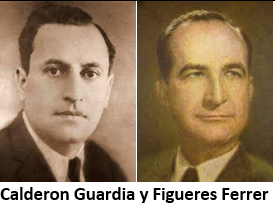 Costa Rica es un sistema democrático presidencialista.Costa Rica posee una estricta separación de poderes.En Costa Rica el sufragio es directo.Explique tres características de un régimen político Dictatorial.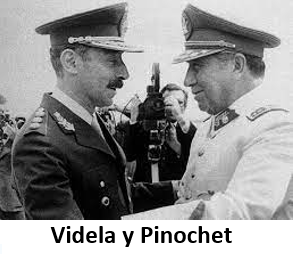 Los Derechos Humanos en las dictaduras son limitados. Se cae en el autoritarismo.No existe división de poderes.Explique tres características de la ideología política libertaria.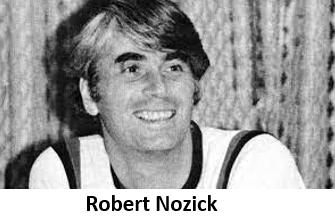 Se opone a la educación pública, la asistencia y seguridad social.Minimiza la acción del Estado.Aboga por la libertad individual.Explique tres características del régimen político Populista.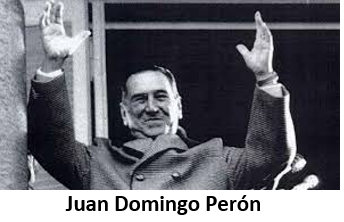 Rechaza los partidos políticos tradicionales.Busca el apoyo de movimientos de masas urbanas.Es hostil a la democracia representativa.Explique tres características del régimen político Islámico.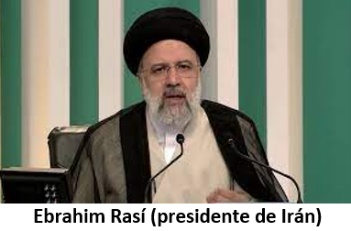 No existe una separación entre religión y política.El libro sagrado es el Corán, por encima de una constitución.Se aplican las normas del islam como principio de ordenamiento.Explique tres características de la ideología política fundamentalista.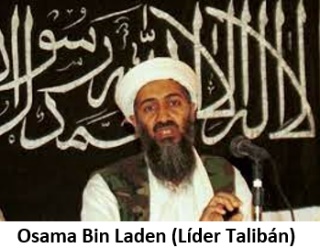 Cuestiona las interpretaciones científicas.Se opone a la modernización de la cultura.Literalidad de lo escrito por ejemplo en la biblia o el Corán.Explique tres características de la ideología política socialdemócrata.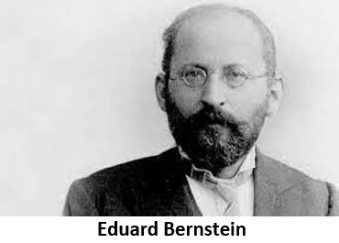 Promover la justicia social.Practicar la solidaridad, responsabilidad y humanismo.Utilizar la intervención del Estado para establecer equilibrio.Rubrica de Evaluación [21 puntos totales]Rubrica de Evaluación [21 puntos totales]Rubrica de Evaluación [21 puntos totales]Rubrica de Evaluación [21 puntos totales]Rubrica de Evaluación [21 puntos totales]Rubrica de Evaluación [21 puntos totales]Categoría del indicadorNivel de logroNivel de logroNivel de logroNivel de logroNivel de logroCategoría del indicador0 puntos Sin respuesta1 punto Aun por lograr2 puntos En proceso3 puntos LogradosPuntaje obtenidoExplique	tres característicasdel	sistemademocrático costarricense.No RespondeLogra explicar una de las características del régimen  político solicitado.Logra explicar dos de las características del régimen político  solicitado.Logra	explicar las tres características del régimen político solicitado.Explique	tres característicasdel	sistemademocrático costarricense.Logra explicar una de las características del régimen  político solicitado.Logra explicar dos de las características del régimen político  solicitado.Logra	explicar las tres características del régimen político solicitado.Explique	tres característicasDel régimen políticoDictatorial.No RespondeLogra explicar una delas características delrégimen político solicitadoLogra explicar dos delas características delrégimen político solicitado.Logra   explicar   las   tres características delRégimen político solicitado.Explique tres características de la ideología política libertaria.No RespondeLogra explicar una delas características de la ideología política libertaria.Logra explicar dos delas características de la ideología política libertaria.Logra   explicar   las   trescaracterísticas	de la ideología política libertaria.Explique	tres característicasdel	régimenpolíticoPopulista.No RespondeLogra explicar una delas características delrégimen político solicitado.Logra explicar dos delas características delrégimen político solicitado.Logra   explicar   las   tres características delRégimen político solicitado.Explique	tres característicasdel	régimenpolíticoIslámico.No RespondeLogra explicar una delas características delrégimen político solicitadoLogra explicar dos delas características delrégimen político solicitado.Logra   explicar   las   tres características delRégimen político solicitado.Explique tres características de la ideología política fundamentalistaNo RespondeLogra explicar una delas características la ideología política fundamentalistaLogra explicar dos delas características la ideología política fundamentalistaLogra   explicar   las   tres características la ideología política fundamentalistaExplique tres características de la ideología política socialdemócrata.No RespondeLogra explicar una delas características de la ideología política socialdemócrata.Logra explicar dos delas características de la ideología política socialdemócrata.Logra   explicar   las   tres características de la ideología política socialdemócrata.Explique tres características de la ideología política socialdemócrata.Logra explicar una delas características de la ideología política socialdemócrata.Logra explicar dos delas características de la ideología política socialdemócrata.Logra   explicar   las   tres características de la ideología política socialdemócrata.Total, de puntosTotal, de puntosTotal, de puntosTotal, de puntosTotal, de puntos